ДЕПАРТАМЕНТ ОБРАЗОВАНИЯ ГОРОДА МОСКВЫГосударственное бюджетное общеобразовательное учреждение города Москвы «Школа № 1571» дошкольное отделение «Лучики»Интеллектуальная игра «Что? Где? Когда?»« ПО СЛЕДАМ ГЕРОЕВ СОЮЗМУЛЬТФИЛЬМОВ»(в рамках проекта «СОЮЗМУЛЬТФИЛЬМ – ДЕТЯМ)Подготовила:ВоспитательВысшей квалификационной категорииКузьмина Наталья Николаевна.Москва2019Интеллектуальная игра « Что? Где? Когда?»Цель: Обобщить, систематизировать, закрепить полученные знания детьми, в рамках проекта группы «Союзмультфильм – детям».Задачи: Образовательные:- продолжать учить детей играть в интеллектуальные игры, соблюдать правила игры, уметь слушать воспитателя, отвечать на вопросы;- обобщать и активизировать словарь детей словами: интеллектуальная игра, волчок, сектор, песочные часы, скрипичный ключ, видеовопрос, проектор;- доставить воспитанникам удовольствие от интеллектуальной игры;Развивающие:- продолжать развивать у дошкольников любознательность, коммуникативные качества, речевую активность и мыслительные способности;- побуждать детей выражать эмоциональный отклик на выполненные задания (восторг, радость, удовлетворенность);Воспитательные:- продолжать воспитывать у детей интерес к интеллектуальным играм;- формировать личностные качества детей: чувство товарищества, ответственности, взаимовыручки, умение работать в коллективе;- воспитывать у детей любовь к родине, к окружающим людям, природе, смелость, доброту, порядочность;- создать условия для плодотворного  и эффективного сотрудничества детей и взрослых;Образовательная область: «Познавательно развитие»Интеграция образовательных областей: - «Речевое развитие» (связная речь, обобщение словаря новыми словами, коммуникабельность);- «Социально-коммуникативное развитие» (игра, нравственное воспитание);- « Художественно-эстетическое развитие» (музыкальная разминка-танец, эстетическое оформление группы);Оборудование и материалы:Стол-барабан, волчок со стрелкой, конверты с заданиями, «волшебный домик» с зеркалом, телевизор с изображением героев Союзмультфильмов, скрипичный ключ (для музыкальной паузы), игрушки-герои Созмультфильмов, рисунки детей, песочные часы; музыкальные заставки для игры из передачи: «Что? Где? Когда?», музыкальная минусовка из мультфильма «Бременские музыканты» «Ничего на свете лучше нету…» для представления участников игры; табло для счета очков, компьютер, проектор, экран; шоколадные медали и поощрительны призы для участников игры; медали с изображением героев Союзмультфильмов (отксерокопированные и заламинированные) для зрителей.Предварительная работа:Беседа-презентация «История создания отечественных мультфильмов», Анкетирование родителей: «Влияние мультфильмов на поведение детей 6-7 лет», Анкетирование детей: «Какие мультфильмы мне нравятся?», организация музея и выставки рисунков: «Герои Созмультфильмов», отгадывание кроссвордов, просмотр отечественных мультфильмов, слушание песен из мультфильмов, проведение мастер-класса совместно с родителями «Герои Союзмультфильма» (бумагопластика), просмотр передачи «Что? Где? Когда?».Ход игры:Ведущий:- Сегодня 23 декабря и мы начинаем прямую  трансляцию первой игры зимней серии 2016 года.(Звучит музыка из передачи «Что? Где? Когда?» начало «Что наша жизнь-игра!»)- Против «Мультяшек» сегодня играют сборная команды интеллектуального клуба « Всезнайки». И я представляю участников сегодняшней игры:(Звучит музыкальная минусовка из мультфильма «Бременские музыканты» «Ничего на свете лучше нету…»)- Будущая исполнительница народных песен – Мария Б.- Будущий чемпион сборной России по футболу - Кирилл. - Эрудированная, находчивая, всесторонне развитая - Виктория.- Самый добрый, отзывчивый, мужественный – Михаил.- Будущий актер театра и кино и просто хороший человечек – Артем.- Самая активная, позитивная - Мария Н.- Самая загадочная, романтичная, нежная – Дарья.- Спортсмен, активист – Даниил.- И капитан команды - ведущий специалист по работе с бумагой в технике оригами-Александр.( участники присаживаются вокруг стола)Ведущий:- А теперь, я познакомлю вас с правилами игры.Уважаемые « Всезнайки» перед вами игровой стол. В середине стола стоит волчок со стрелкой, и лежат конверты. Каждый участник будет по очереди вращать волчок, на какой конверт укажет стрелка, тот конверт мы вскрываем и читаем для вас вопрос, который прислал кто-то «Мультяшек». Выслушав вопрос, команда может ответить сразу, позвонив в колокольчик, тем самым, оповестив нас, что ответ готов, или взять 1 минуту на размышление. Ваша команда должна ответить на все вопросы, которые находятся в конвертах. Кроме того, в конвертах находятся Блиц-вопросы, на которые участники должны ответить быстро, не раздумывая; «волшебный домик», вопросы к зрителям в зале, видеовопрос от зрителя, музыкальная пауза, рекламная пауза. Если команда не отвечает на какой-нибудь вопрос, то вопрос переходит к зрителям в зал. И одно очко присуждается «Мультяшкам». На табло выставляется счет.Итак, мы начинаем игру « Что? Где? Когда?»(Звучит музыка из передачи «Что? Где? Когда?» «Вращение волчка») игрок вращает волчок).Ведущий, после указания стрелки, вскрывает  конверты с вопросами.- ( вскрывая конверт) Уважаемые «Всезнайки», против вас играет Снежная королева:-Внимание вопрос: « Что пронзило в самое сердце, героя мультфильма Снежная королева?» - Внимание, правильный ответ: «В сердце Кая проник осколок «волшебного зеркала тролля», и все вокруг предстает перед ним в искаженном виде…»- ( вскрывая конверт) Уважаемые « Всезнайки», против вас играет Золотая Антилопа:- Внимание вопрос: « Где живет Золотая Антилопа?- Внимание, правильный ответ: «Я живу далеко, в джунглях, у горбатой горы, где шумит зеленый бамбук»-(вскрывая конверт) Уважаемые «Всезнайки», против вас играют герои мультфильма Волк и теленок:- Внимание вопрос: « Что помог сделать мужику в деревне, чтобы получить еду для теленка?» Убрать избу? Починить машину? Наколоть дров?- Внимание, правильный ответ: «Волк наколол мужику дров».-(вскрывая конверт) Уважаемые « Всезнайки», против вас играют  герои из мультфильма Обезьянки:- Внимание, вопрос: « Где живут обезьянки?- Внимание, правильный ответ: « Обезьянки живут в зоопарке?- (вскрывая конверт) Уважаемые « Всезнайки», против вас играют герои из Простоквашино.- Внимание, вопрос: «Где происходит знакомство Дяди Фёдора и кота Матроскина?- Внимание, правильный ответ: « Кот Матроскин и дядя Федор познакомились в подъезде дома»- (вскрывая конверт) Уважаемые «Всезнайки», против вас играет котенок Гав.- Внимание, вопрос: «Где прячется котенок Гав, вместе со щенком, во время грозы?»- Внимание, правильный ответ: «Котенок Гав, вместе со щенком, прятались на чердаке». Конверт с Блиц - вопросами:- Котенок Гав из мультфильма гавкает или тявкает? ( Мяукает)- Кого водила на веревочке старуха Шапокляк? Кошку или собаку? ( Крыску Лариску)- Из какого мультфильма слова: «Ребята, давайте жить дружно!» (Кот Леопольд)- Сказочный герой с тремя головами? ( Змей Горыныч).Конверт с вопросами для зрителей в зале:- Любимое блюдо Карлсона? (варенье и плюшки)- Как называется сказка, главный герой которой - сделан из муки? (колобок)- Средство передвижение Бабы-Яги? (ступа)- В этом мультфильме главный герой врач. Он лечил зверей, добирался до больных на орле, на ките? ( Айболит)- Сказочный герой с пропеллером за спиной? (Карлсон)- Как зовут кота из Простоквашино? (кот Матроскин)- Как звали деревянного мальчика, которого выстругал папа Карло? ( Буратино).Конверт « Волшебный домик»Вопрос: « Герои вошли в зал, и сразу увидели этот предмет. Принцесса посмотрела в него и сказала: «Какая красавица!», Баба Яга посмотрела в него и сказала: «Какое страшилище!», Колобок посмотрел в него и сказал:» Я себе такое же хочу, только круглое!». Этот предмет находится в волшебной шкатулке. Что это? ( Зеркало).Конверт с видеовопросом:( вопрос задает ребенок младшей группы)Уважаемые «Всезнайки», ответьте на вопрос: Это насекомое – девочка. Она гуляла по полю и нашла денежку, купила на нее самовар и устроила чаепитие. Один из гостей, комар, спас ее от паука, О ком идет речь и как называется мультфильм? ( Главная героиня-муха, мультфильм – «Муха цокотуха»).Конверт с рекламной паузой.На экране картинки героев Союзмультфильмов, родители в стихотворной форме дают рекламу: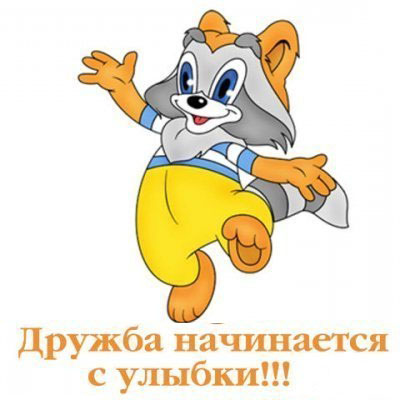 « От улыбки, доброй, чистойЖить становится без хлопот!Дружба крепчает с каждой улыбкой,Вас убедит в этом Крошка Енот!»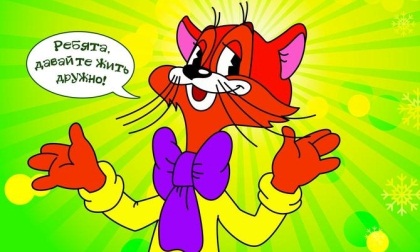 «Дружно жить всех призывает,Злым, угрюмым, не бывает.Этим фактом очень горд,Кот по имени Леопольд!»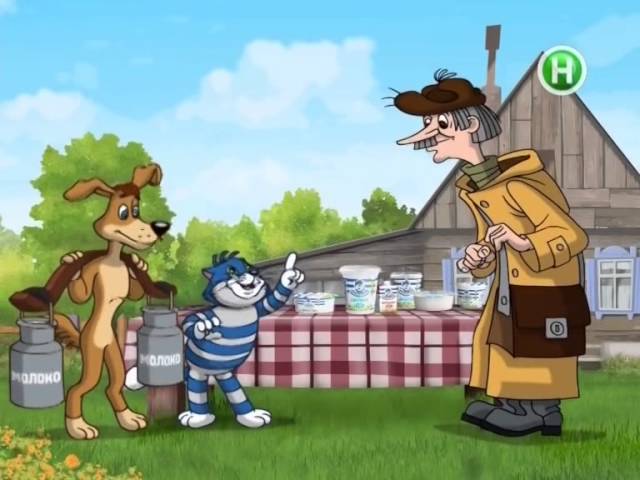 «Пес Шарик советует,Кот Матроскин рекомендует:« Пейте, дети молоко коровье,Полны будете сил и здоровья!»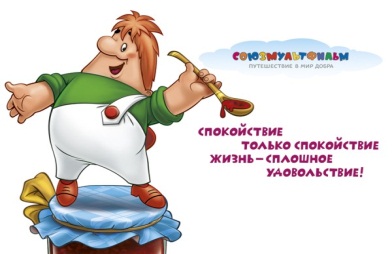 « Карлсон - ярый сладколюб!Наверняка, он всем вам люб?Желает он спокойствия,Чтоб жить всем в удовольствие!»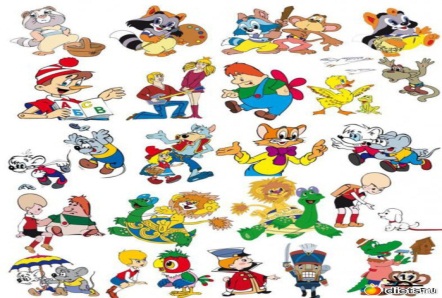 « Мультфильмы студии «Союзмультфильм»Вносят разнообразие в скучную жизнь.Они в  нас радость вселяют.В детство всех возвращают!»Конверт с музыкальной паузойВедущий ставит знак скрипичный ключ.Звучит музыка « Буратино». И участники, и зрители участвуют в танце-разминке.Итог.Ведущий объявляет счет (сравниваются очки на табло) в пользу «Всезнаек». Команда «Всезнаек» выигрывает над «Мультяшками», одерживает победу и становится претендентом на участие в следующей игре. Вот имена победителей (звучит музыка из передачи «Что? Где? Когда?» «победа» и ведущий называет имена участников.Участники-победители награждаются шоколадными медалями и сувенирами. А зрители медалями с изображением героев Союзмультфильмов.- А эта игра окончена. Спасибо за игру.